ALL QUIET ON THE WESTERN FRONT
Advice from Authority Figures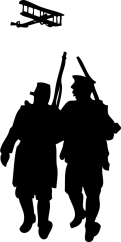 AUTHORITY FIGUREADVICE GIVENEVALUATE THE ADVICE